Job Aid for Accessing DocuSign form with Single Sign On(SSO) using the Delegated Email/Resource shared accountWhen you receive an email notification from Docusign asking you to Review or Sign documents as in below: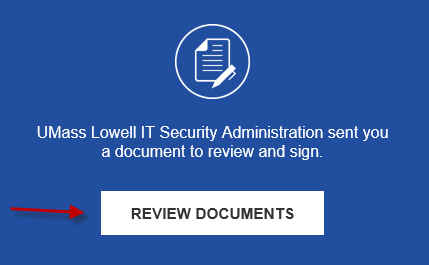  Right Click on the Review Documents Button and choose Copy Hyperlink then paste the URL into an Incognito Browser in Chrome or a New Private Window in Safari/Firefox Browser.Logon using the Delegated Shared Email/Resource Account Email and Docusign Password setup when the account was added to Docusign workflow.How to Create Incognito Browser in Chrome or a New Private Window in Safari/Firefox Browser.Chrome - clicking on the 3 dots in upper right corner of browser and choose Incognito window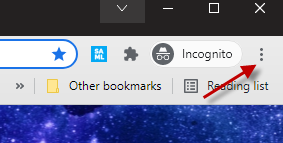 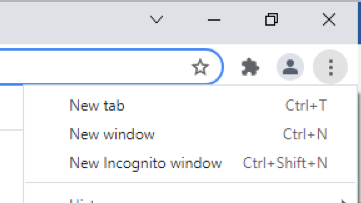 Firefox 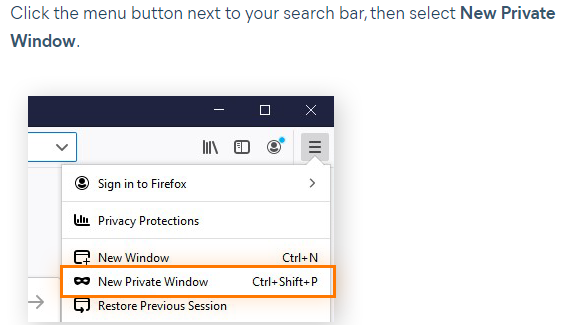 Safari 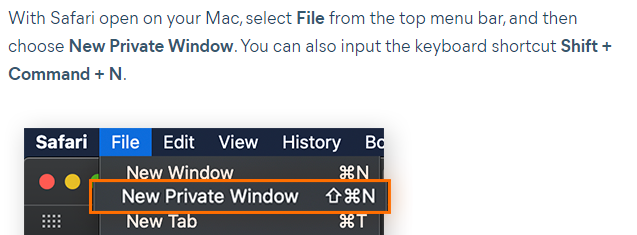 